Maths Long term planner  Year 5 & 6 Cycle B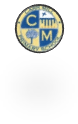 Maths Long term planner  Year 5 & 6 Cycle BMaths Long term planner  Year 5 & 6 Cycle BMaths Long term planner  Year 5 & 6 Cycle BMaths Long term planner  Year 5 & 6 Cycle BMaths Long term planner  Year 5 & 6 Cycle BMaths Long term planner  Year 5 & 6 Cycle BMaths Long term planner  Year 5 & 6 Cycle BMaths Long term planner  Year 5 & 6 Cycle BMaths Long term planner  Year 5 & 6 Cycle BMaths Long term planner  Year 5 & 6 Cycle BMaths Long term planner  Year 5 & 6 Cycle BMaths Long term planner  Year 5 & 6 Cycle BMaths Long term planner  Year 5 & 6 Cycle BMaths Long term planner  Year 5 & 6 Cycle BMaths Long term planner  Year 5 & 6 Cycle BMaths Long term planner  Year 5 & 6 Cycle BMaths Long term planner  Year 5 & 6 Cycle BMaths Long term planner  Year 5 & 6 Cycle BMaths Long term planner  Year 5 & 6 Cycle BMaths Long term planner  Year 5 & 6 Cycle BMaths Long term planner  Year 5 & 6 Cycle BMaths Long term planner  Year 5 & 6 Cycle BMaths Long term planner  Year 5 & 6 Cycle BMaths Long term planner  Year 5 & 6 Cycle BTermWeek 1Week 1Week 2Week 2Week 2Week 2Week 3Week 3Week 4Week 4Week 4Week 4Week 5Week 5Week 5Week 5Week 5Week 6Week 7Week 7Week 7Week 8Week 8Week 8AutumnPlace Value – inc Roman Numerals (6)Place Value – inc Roman Numerals (6)Place Value – inc Roman Numerals (6)Four Operations 1 (4)Four Operations 1 (4)Four Operations 1 (4)Four Operations 2(15)Four Operations 2(15)Four Operations 2(15)Four Operations 2(15)Four Operations 2(15)Four Operations 2(15)Four Operations 2(15)Four Operations 2(15)Four Operations 2(15)Four Operations 2(15)Four Operations 2(15)Fractions 1 (11)Fractions 1 (11)Fractions 1 (11)Fractions 1 (11)Fractions 1 (11)Position and Direction (4)Position and Direction (4)Autumn Fractions 2 (9) Fractions 2 (9) Fractions 2 (9) Fractions 2 (9) Fractions 2 (9) Fractions 2 (9)Decimals (9)Decimals (9)Decimals (9)Decimals (9)Decimals (9)Decimals (9)Decimals (9)Tests(3)Tests(3)Tests(3)Percentages (9)Percentages (9)Percentages (9)Percentages (9)Percentages (9)SpringImperial and metric (5)Imperial and metric (5)Musical Maths Week – GAP objectivesMusical Maths Week – GAP objectivesMusical Maths Week – GAP objectivesMusical Maths Week – GAP objectivesAlgebra (11)Algebra (11)Algebra (11)Algebra (11)Algebra (11)Algebra (11)Algebra (11)Algebra (11)Perimeter & area (4)Perimeter & area (4)Perimeter & area (4)SpringPerimeter & area (7)Perimeter & area (7)Perimeter & area (7)Perimeter & area (7)Ratio & Proportions (9)Ratio & Proportions (9)Ratio & Proportions (9)Ratio & Proportions (9)Ratio & Proportions (9)Ratio & Proportions (9)TestsTestsStatisticsStatisticsStatisticsStatisticsStatisticsStatisticsStatisticsSummerProperties of Shape (12)Properties of Shape (12)Properties of Shape (12)Properties of Shape (12)Properties of Shape (12)GAPGAPGAPGAPGAPGAPSATSSATSSATSSATSReviewReviewReviewSummerProblem Solving (14)Problem Solving (14)Problem Solving (14)Problem Solving (14)Problem Solving (14)Problem Solving (14)Themed ProjectsThemed ProjectsThemed ProjectsThemed ProjectsThemed ProjectsThemed ProjectsThemed ProjectsThemed ProjectsThemed ProjectsThemed ProjectsThemed ProjectsThemed ProjectsThemed ProjectsThemed ProjectsThemed ProjectsThemed ProjectsThemed ProjectsFocus Focus Statistics Test weeksTest weeksTest weeksTest weeksTest weeksMeasuresMeasuresNumberNumberNumberNumberNumberNumberNumberNumberReview time/GAPReview time/GAPReview time/GAPGeometryGeometryGeometryGeometry